Actividad: Esta tarde llevamos a cabo la Entrega de abono y maíz a los agricultores de la comunidad Las Cuevitas, agricultores que fueron afectados por las lluvias en el municipio.Fecha: 10 de julio de 2020.Ubicación:  Caserío Las CuevitasHora: 4:00pm.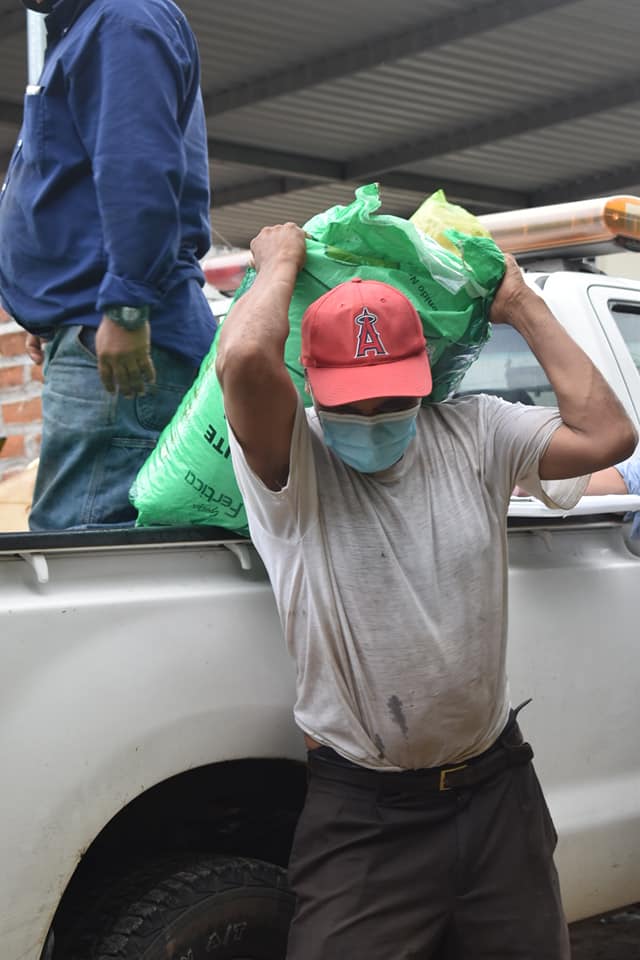 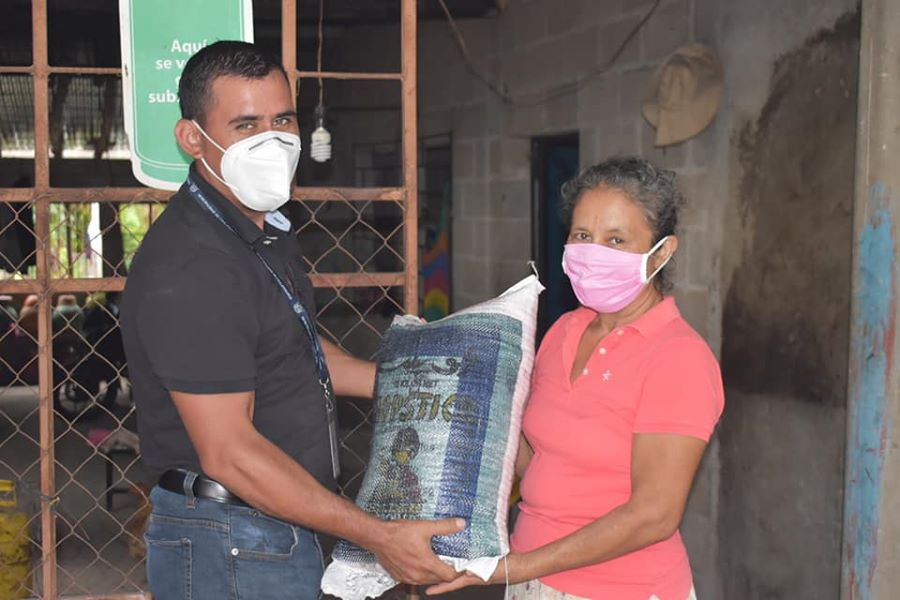 